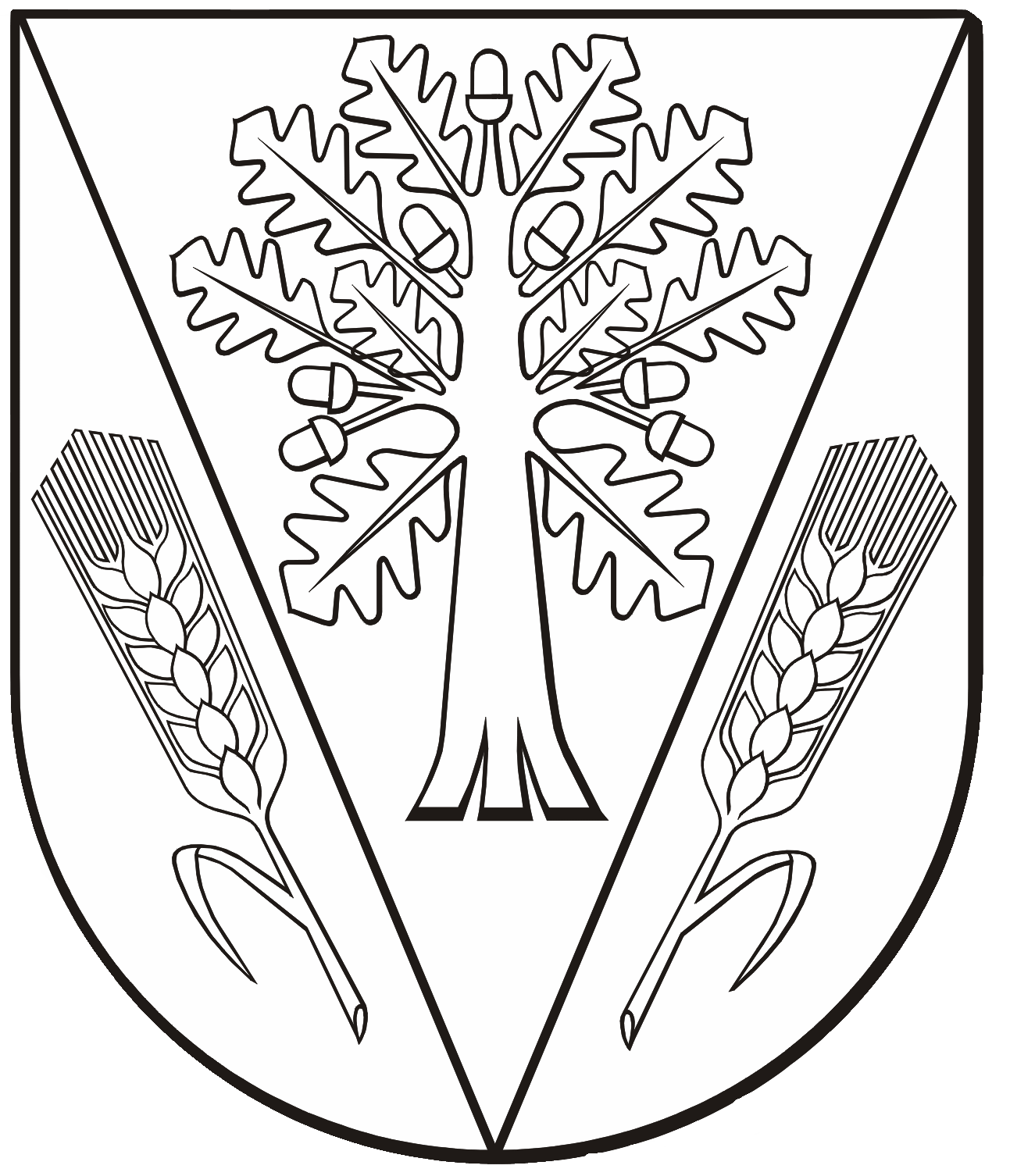 Załącznik nr 1FORMULARZ  OFERTOWYNIP ………………………………. …………….Regon……………………………….Nawiązując do ogłoszenia o postępowaniu  w sprawie udzielenie zamówienia  publicznego w trybie przetargu nieograniczonego  na:  „Świadczenie usługi odbierania i zagospodarowania odpadów komunalnych od właścicieli nieruchomości zamieszkałych i niezamieszkałych, na których powstają odpady komunalne, z terenu Gminy Dębowiec” Oferujemy wykonanie przedmiotu zamówienia w zakresie objętym SIWZ za cenę stałą, uwzględniającą wszystkie koszty wpływające na jej wysokość:Cjzm – cena jednostkowa odbioru i zagospodarowania odpadów komunalnych zbieranych i odbieranych w sposób nieselektywny przypadająca na jednego statystycznego mieszkańca gminy Dębowiec na miesiąc, Cjzm  …………………………………………….złsłownie: ………………………………………………………………………………………złwartość podatku VAT wynosi ……………………………………………………………...złRazem cena brutto Cjzm wynosi …………………………………………………………...zł   Cjs - cena jednostkowa odbioru i zagospodarowania odpadów komunalnych zbieranych i odbieranych w sposób selektywny przypadającą na jednego statystycznego mieszkańca gminy Dębowiec na miesiąc,Cjs  …………………………………………….złsłownie: ………………………………………………………………………………………złwartość podatku VAT wynosi ……………………………………………………………...złRazem cena brutto Cjs wynosi ……………………………………………………………...zł Cpz – zryczałtowana cena jednostkowa odbioru i zagospodarowania odpadów komunalnych zbieranych i odbieranych w sposób nieselektywny za jeden pojemnik (z podziałem na pojemniki: 120 l., 240 l.,  900 l., 1100 l.) pochodzący z terenu nieruchomości niezamieszkałej oraz jednoosobowych działalności gospodarczych (pojemnik 120 l),prowadzonych na nieruchomościach zamieszkałych w Gminie DębowiecCpz 120 l  …………………………………………….zł *słownie: ………………………………………………………………………………………złwartość podatku VAT wynosi ……………………………………………………………...złRazem cena brutto Cpz wynosi ………………..…………………………………………...zł * dotyczy również jednoosobowych działalności gospodarczych prowadzonych na nieruchomościach zamieszkałychCpz 240 l  …………………………………………….złsłownie: ………………………………………………………………………………………złwartość podatku VAT wynosi ……………………………………………………………...złRazem cena brutto Cpz wynosi ………………..…………………………………………...zł Cpz 900 l  …………………………………………….złsłownie: ………………………………………………………………………………………złwartość podatku VAT wynosi ……………………………………………………………...złRazem cena brutto Cpz wynosi ………………..…………………………………………...zł Cpz 1100 l  …………………………………………….złsłownie: ………………………………………………………………………………………złwartość podatku VAT wynosi ……………………………………………………………...złRazem cena brutto Cpz wynosi ………………..…………………………………………...zł Cps – zryczałtowana cena jednostkowa odbioru i zagospodarowania odpadów komunalnych zbieranych i odbieranych w sposób selektywny za jeden pojemnik (z podziałem na pojemniki: 120 l., 240 l.,  900 l., 1100 l.) pochodzący z terenu nieruchomości niezamieszkałej oraz jednoosobowych działalności gospodarczych (pojemnik 120 l),  prowadzonych na nieruchomościach zamieszkałych w Gminie Dębowiec Cps 120 l …………………………………………….zł *słownie: ………………………………………………………………………………………złwartość podatku VAT wynosi ……………………………………………………………...złRazem cena brutto Cps wynosi ………..…………………………………………………...zł   * dotyczy również jednoosobowych działalności gospodarczych prowadzonych na nieruchomościach zamieszkałychCps 240 l  …………………………………………….złsłownie: ………………………………………………………………………………………złwartość podatku VAT wynosi ……………………………………………………………...złRazem cena brutto Cps wynosi ………..…………………………………………………...zł   Cps 900 l  …………………………………………….złsłownie: ………………………………………………………………………………………złwartość podatku VAT wynosi ……………………………………………………………...złRazem cena brutto Cps wynosi ………..…………………………………………………...zł  Cps 1100 l …………………………………………….złsłownie: ………………………………………………………………………………………złwartość podatku VAT wynosi ……………………………………………………………...złRazem cena brutto Cps wynosi ………..…………………………………………………...zł   Dodatkowe oświadczenia Wykonawcy: Zaoferowane stawki nie podlegają renegocjacji przez cały okres realizacji zamówienia.Realizacja zamówienia nastąpi w okresie od  01.01.2019 r. do 31.12.2019 r.Oświadczamy, że zapoznaliśmy się ze specyfikacją istotnych warunków zamówienia i nie wnosimy do niej zastrzeżeń, zdobyliśmy wszelkie konieczne informacje do przygotowania oferty.Oświadczamy, że uważamy  się za związanych niniejszą ofertą na okres 30  dni.Oświadczamy, że zapoznaliśmy się z projektem umowy dołączonej do SIWZ i akceptujemy jej warunki.   Oświadczamy, że zawarty w specyfikacji istotnych warunków zamówienia zakres robót został przez nas zaakceptowany i zobowiązujemy się w przypadku wyboru naszej oferty do zawarcia umowy na określonych w nim warunkach w miejscu i terminie wyznaczonym przez zamawiającego.  Oświadczamy, że przed podpisaniem umowy uzyskamy wpis do rejestru działalności regulowanej prowadzonego przez Wójta Gminy Dębowiec i przedłożymy Zamawiającemu stosowne zaświadczenie,Zgodnie z art. 6d ust. 4 ustawy o utrzymaniu czystości i porządku w gminach  (Dz. U. 2018.1454 t.j.) wskazujemy poniżej instalacje, w szczególności regionalne instalacje do przetwarzania odpadów komunalnych, do których zobowiązani jesteśmy przekazywać odebrane odpady:........................................................................................................................................................................................................................Oświadczamy, że wypełniamy obowiązki informacyjne przewidziane w art. 13 lub art. 14 RODO wobec osób fizycznych, od których dane osobowe bezpośrednio lub pośrednio pozyskaliśmy w celu ubiegania się o udzielenie zamówienia publicznego w niniejszym postępowaniu.Załącznikami do niniejszej oferty są:.......................................................................................................................................................................................................................................................................................................................................................................................................................................................................................................................................................................................................................*) – niepotrzebne skreślić							Podpisano:……………………………………..				……………………………………….             (data i miejscowość)					       (upoważniony przedstawicieNazwa wykonawcy: ………………………………………………………………….Adres wykonawcy:………………………………………………………………….Numer telefonu:………………………………………………………………….teleksu / fax………………………………………………………………….e-mail: ……………………………………………………..